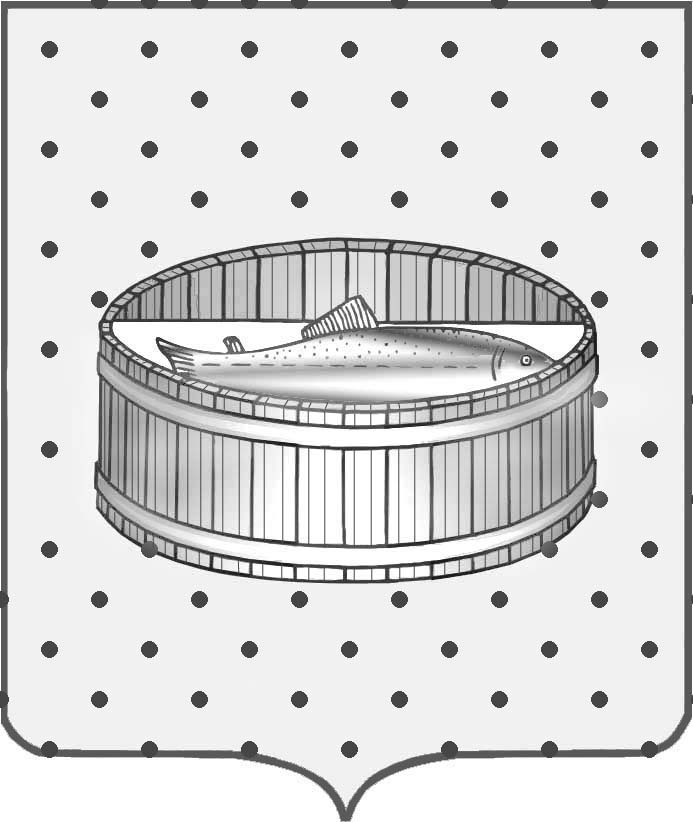 Ленинградская область                           Лужский муниципальный район Совет депутатов Лужского городского поселениятретьего созываРЕШЕНИЕ                                                               24 ноября  2015 года    № 88                                                                        О внесении изменений и дополнений в решение Совета депутатов Лужского городского поселения от 23.12.2014 № 24 «О бюджете муниципального образования Лужское городское поселение на 2015 год»В соответствии с Федеральным законом от 06.10.2003 г. № 131-ФЗ        «Об общих принципах организации местного самоуправления в Российской Федерации», руководствуясь бюджетным кодексом Российской Федерации, Уставом Лужского городского поселения, Совет депутатов Лужского городского поселения РЕШИЛ:Внести в решение Совета депутатов Лужского городского поселения от 23 декабря 2014 года  №  24 «О бюджете муниципального образования Лужское городское поселение на 2015 год» (с последующими изменениями и дополнениями от 24.03.2015 г. № 47, от 01.06.2015 г. № 64, от 07.08.2015 г.  № 72, от 22.09.2015 г. № 73, от 27.10.2015 г. № 81) (далее решение) следующие изменения и дополнения:             1. Подпункт 1.1 пункта 1 «Основные характеристики местного бюджета Лужского городского поселения на 2015 год» изложить в следующей редакции:             «1.1. Утвердить основные характеристики местного бюджета Лужского городского поселения на 2015 год:-  прогнозируемый общий объем доходов местного бюджета Лужского городского поселения на 2015 год в сумме 354 787,3 тысяч рублей;- общий объем расходов местного бюджета Лужского городского поселения на 2015 год в сумме  430 872,4 тысяч рублей;- прогнозируемый дефицит местного бюджета Лужского городского поселения на 2015 год в сумме 76 085,1 тысяч рублей».             2.  Подпункт 5.7 пункта 5 «Бюджетные ассигнования местного бюджета Лужского городского поселения на 2015 год» изложить в следующей редакции:  «5.7. Утвердить объем бюджетных ассигнований муниципального дорожного фонда Лужского городского поселения на 2015 год в сумме 59 247,8 тыс. руб.»   3. Изложить в новой редакции:Приложение 2 «Прогнозируемые поступления доходов в местный бюджет Лужского городского поселения на 2015год» (прилагается).Приложение 3 «Безвозмездные поступления на 2015 год» (прилагается).Приложение 4 «Распределение бюджетных ассигнований по разделам, подразделам классификации  расходов бюджета МО Лужское городское поселение на 2015 год» (прилагается).Приложение 5 «Ведомственная структура расходов МО Лужское городское поселение на 2015 год» (прилагается).Приложение 6  «Распределение бюджетных ассигнований по целевым статьям (муниципальным программам Лужского городского поселения и непрограммным направлениям деятельности), группам и подгруппам видов расходов классификации расходов бюджета, а также по разделам и подразделам классификации расходов бюджета» (прилагается).Приложение 7  «Доходы от оказания платных услуг получателями средств бюджета МО Лужское городское поселение на 2015 год» (прилагается).   4. Настоящее решение вступает в силу с момента официального  опубликования.  Глава Лужского городского поселения,исполняющий полномочия председателя Совета депутатов	                                                                           В.Н. Степанов Разослано: КФ, администрация ЛМР, редакция газеты «Лужская правда»,                        прокуратура.Приложение  7к решению  Совета депутатов                    МО Лужское городское поселение  от 23.12.2014 г.  № 24(в редакции решения от  24.11.2015  №  88)Доходы от оказания платных услуг получателями средств бюджета МО Лужское городское поселениена  2015 годПриложение 2Приложение 2к решению Совета депутатов  к решению Совета депутатов  МО Лужское городское поселениеМО Лужское городское поселениеот 23.12.2014 г. № 24 от 23.12.2014 г. № 24 (в редакции решения от 24.11.2015  № 88)(в редакции решения от 24.11.2015  № 88)ПРОГНОЗИРУЕМЫЕ ПОСТУПЛЕНИЯ ДОХОДОВПРОГНОЗИРУЕМЫЕ ПОСТУПЛЕНИЯ ДОХОДОВПРОГНОЗИРУЕМЫЕ ПОСТУПЛЕНИЯ ДОХОДОВПРОГНОЗИРУЕМЫЕ ПОСТУПЛЕНИЯ ДОХОДОВПРОГНОЗИРУЕМЫЕ ПОСТУПЛЕНИЯ ДОХОДОВВ МЕСТНЫЙ БЮДЖЕТ ЛУЖСКОГО ГОРОДСКОГО ПОСЕЛЕНИЯ НА 2015 ГОДВ МЕСТНЫЙ БЮДЖЕТ ЛУЖСКОГО ГОРОДСКОГО ПОСЕЛЕНИЯ НА 2015 ГОДВ МЕСТНЫЙ БЮДЖЕТ ЛУЖСКОГО ГОРОДСКОГО ПОСЕЛЕНИЯ НА 2015 ГОДВ МЕСТНЫЙ БЮДЖЕТ ЛУЖСКОГО ГОРОДСКОГО ПОСЕЛЕНИЯ НА 2015 ГОДВ МЕСТНЫЙ БЮДЖЕТ ЛУЖСКОГО ГОРОДСКОГО ПОСЕЛЕНИЯ НА 2015 ГОДКод бюджетной классификацииИсточник доходовИсточник доходовИсточник доходовСумма                                               (тыс. руб.)122231 00 00000 00 0000 000ДОХОДЫДОХОДЫДОХОДЫ201 034,901 01 00000 00 0000 000НАЛОГИ НА ПРИБЫЛЬ, ДОХОДЫНАЛОГИ НА ПРИБЫЛЬ, ДОХОДЫНАЛОГИ НА ПРИБЫЛЬ, ДОХОДЫ64 747,601 01 02000 01 0000 110Налог на доходы физических лицНалог на доходы физических лицНалог на доходы физических лиц64 747,601 03 00000 00 0000 000НАЛОГИ НА ТОВАРЫ (РАБОТЫ УСЛУГИ), РЕАЛИЗУЕМЫЕ НА ТЕРРИТОРИИ РОССИЙСКОЙ ФЕДЕРАЦИИНАЛОГИ НА ТОВАРЫ (РАБОТЫ УСЛУГИ), РЕАЛИЗУЕМЫЕ НА ТЕРРИТОРИИ РОССИЙСКОЙ ФЕДЕРАЦИИНАЛОГИ НА ТОВАРЫ (РАБОТЫ УСЛУГИ), РЕАЛИЗУЕМЫЕ НА ТЕРРИТОРИИ РОССИЙСКОЙ ФЕДЕРАЦИИ10 246,901 03 02000010000 110Акцизы по подакцизным товарам (продукции), производимым на территории Российской ФедерацииАкцизы по подакцизным товарам (продукции), производимым на территории Российской ФедерацииАкцизы по подакцизным товарам (продукции), производимым на территории Российской Федерации10 246,901 06 00000 00 0000 000НАЛОГИ НА ИМУЩЕСТВОНАЛОГИ НА ИМУЩЕСТВОНАЛОГИ НА ИМУЩЕСТВО75 387,801 06 01000 00 0000 110Налог на имущество физических лицНалог на имущество физических лицНалог на имущество физических лиц3 929,301 06 04000 02 0000 110Транспортный налогТранспортный налогТранспортный налог20 158,501 06 06000 00 0000 110Земельный налогЗемельный налогЗемельный налог51 300,001 11 00000 00 0000 000ДОХОДЫ ОТ ИСПОЛЬЗОВАНИЯ ИМУЩЕСТВА, НАХОДЯЩЕГОСЯ В ГОСУДАРСТВЕННОЙ И МУНИЦИПАЛЬНОЙ СОБСТВЕННОСТИДОХОДЫ ОТ ИСПОЛЬЗОВАНИЯ ИМУЩЕСТВА, НАХОДЯЩЕГОСЯ В ГОСУДАРСТВЕННОЙ И МУНИЦИПАЛЬНОЙ СОБСТВЕННОСТИДОХОДЫ ОТ ИСПОЛЬЗОВАНИЯ ИМУЩЕСТВА, НАХОДЯЩЕГОСЯ В ГОСУДАРСТВЕННОЙ И МУНИЦИПАЛЬНОЙ СОБСТВЕННОСТИ20 615,001 11 05000 00 0000 120Доходы, получаемые в виде арендной либо иной платы за передачу в возмездное пользование государственного и муниципального имущества (за исключением имущества автономных учреждений, а также имущества государственных и муниципальных унитарных предприятий, в том числе казенных), в том числе:Доходы, получаемые в виде арендной либо иной платы за передачу в возмездное пользование государственного и муниципального имущества (за исключением имущества автономных учреждений, а также имущества государственных и муниципальных унитарных предприятий, в том числе казенных), в том числе:Доходы, получаемые в виде арендной либо иной платы за передачу в возмездное пользование государственного и муниципального имущества (за исключением имущества автономных учреждений, а также имущества государственных и муниципальных унитарных предприятий, в том числе казенных), в том числе:14 800,001 11 05013 13 0000 120Доходы, получаемые в виде арендной платы за земельные участки, государственная собственность на которые не разграничена и которые расположены в границах городских поселений, а также средства от продажи права на заключение договоров аренды указанных земельных участковДоходы, получаемые в виде арендной платы за земельные участки, государственная собственность на которые не разграничена и которые расположены в границах городских поселений, а также средства от продажи права на заключение договоров аренды указанных земельных участковДоходы, получаемые в виде арендной платы за земельные участки, государственная собственность на которые не разграничена и которые расположены в границах городских поселений, а также средства от продажи права на заключение договоров аренды указанных земельных участков9 300,001 11 05035 13 0000 120Доходы от сдачи в аренду имущества, находящегося в оперативном управлении органов управления городских поселений и созданных ими учреждений (за исключением имущества муниципальных бюджетных и автономных учреждений)Доходы от сдачи в аренду имущества, находящегося в оперативном управлении органов управления городских поселений и созданных ими учреждений (за исключением имущества муниципальных бюджетных и автономных учреждений)Доходы от сдачи в аренду имущества, находящегося в оперативном управлении органов управления городских поселений и созданных ими учреждений (за исключением имущества муниципальных бюджетных и автономных учреждений)5 500,001 11 05075 13 0000 120Доходы от сдачи в аренду имущества, составляющего казну городских поселений (за исключением земельных участков)Доходы от сдачи в аренду имущества, составляющего казну городских поселений (за исключением земельных участков)Доходы от сдачи в аренду имущества, составляющего казну городских поселений (за исключением земельных участков)5 000,001 11 07015 13 0000 120Доходы от перечисления части прибыли, остающейся после уплаты налогов и иных обязательных платежей муниципальных унитарных предприятий, созданных городскими поселениямиДоходы от перечисления части прибыли, остающейся после уплаты налогов и иных обязательных платежей муниципальных унитарных предприятий, созданных городскими поселениямиДоходы от перечисления части прибыли, остающейся после уплаты налогов и иных обязательных платежей муниципальных унитарных предприятий, созданных городскими поселениями815,001 13 00000 00 0000 000ДОХОДЫ ОТ ОКАЗАНИЯ ПЛАТНЫХ УСЛУГ (РАБОТ) И КОМПЕНСАЦИИ ЗАТРАТ ГОСУДАРСТВАДОХОДЫ ОТ ОКАЗАНИЯ ПЛАТНЫХ УСЛУГ (РАБОТ) И КОМПЕНСАЦИИ ЗАТРАТ ГОСУДАРСТВАДОХОДЫ ОТ ОКАЗАНИЯ ПЛАТНЫХ УСЛУГ (РАБОТ) И КОМПЕНСАЦИИ ЗАТРАТ ГОСУДАРСТВА10 337,601 13 01995 13 0000 130Прочие доходы от оказания платных услуг (работ) получателями средств бюджетов городских поселенийПрочие доходы от оказания платных услуг (работ) получателями средств бюджетов городских поселенийПрочие доходы от оказания платных услуг (работ) получателями средств бюджетов городских поселений10 337,601 14 00000 00 0000 000ДОХОДЫ ОТ ПРОДАЖИ МАТЕРИАЛЬНЫХ И НЕМАТЕРИАЛЬНЫХ АКТИВОВДОХОДЫ ОТ ПРОДАЖИ МАТЕРИАЛЬНЫХ И НЕМАТЕРИАЛЬНЫХ АКТИВОВДОХОДЫ ОТ ПРОДАЖИ МАТЕРИАЛЬНЫХ И НЕМАТЕРИАЛЬНЫХ АКТИВОВ19 500,001 14 02053 13 0000 410Доходы от реализации иного имущества, находящегося в собственности городских поселений (за исключением имущества муниципальных бюджетных и автономных учреждений, а также имущества муниципальных унитарных предприятий, в том числе казенных), в части реализации основных средств по указанному имуществуДоходы от реализации иного имущества, находящегося в собственности городских поселений (за исключением имущества муниципальных бюджетных и автономных учреждений, а также имущества муниципальных унитарных предприятий, в том числе казенных), в части реализации основных средств по указанному имуществуДоходы от реализации иного имущества, находящегося в собственности городских поселений (за исключением имущества муниципальных бюджетных и автономных учреждений, а также имущества муниципальных унитарных предприятий, в том числе казенных), в части реализации основных средств по указанному имуществу15 000,001 14 06013 13 0000 430Доходы от продажи земельных участков, государственная собственность на которые не разграничена и которые расположены в границах городских поселенийДоходы от продажи земельных участков, государственная собственность на которые не разграничена и которые расположены в границах городских поселенийДоходы от продажи земельных участков, государственная собственность на которые не разграничена и которые расположены в границах городских поселений4 500,001 16 00000 00 0000 000 ШТРАФЫ, САНКЦИИ, ВОЗМЕЩЕНИЕ УЩЕРБА ШТРАФЫ, САНКЦИИ, ВОЗМЕЩЕНИЕ УЩЕРБА ШТРАФЫ, САНКЦИИ, ВОЗМЕЩЕНИЕ УЩЕРБА200,001 16 90050 13 0000 140Прочие поступления от денежных взысканий (штрафов) и иных сумм в возмещение ущерба, зачисляемые в бюджеты городских поселенийПрочие поступления от денежных взысканий (штрафов) и иных сумм в возмещение ущерба, зачисляемые в бюджеты городских поселенийПрочие поступления от денежных взысканий (штрафов) и иных сумм в возмещение ущерба, зачисляемые в бюджеты городских поселений200,002 00 00000 00 0000 000БЕЗВОЗМЕЗДНЫЕ ПОСТУПЛЕНИЯБЕЗВОЗМЕЗДНЫЕ ПОСТУПЛЕНИЯБЕЗВОЗМЕЗДНЫЕ ПОСТУПЛЕНИЯ153 752,40ВСЕГО ДОХОДОВВСЕГО ДОХОДОВВСЕГО ДОХОДОВВСЕГО ДОХОДОВ354 787,30Приложение 3Приложение 3к решению Совета депутатов  к решению Совета депутатов  МО Лужское городское поселениеМО Лужское городское поселениеот 23.12.2014 г. № 24 от 23.12.2014 г. № 24 (в редакции решения от 24.11.2015 № 88)(в редакции решения от 24.11.2015 № 88)БЕЗВОЗМЕЗДНЫЕ ПОСТУПЛЕНИЯБЕЗВОЗМЕЗДНЫЕ ПОСТУПЛЕНИЯБЕЗВОЗМЕЗДНЫЕ ПОСТУПЛЕНИЯБЕЗВОЗМЕЗДНЫЕ ПОСТУПЛЕНИЯна 2015 годна 2015 годна 2015 годна 2015 годКод бюджетной классификацииИсточник доходовИсточник доходовСумма
(тыс. руб.)12232 00 00000 00 0000 000БЕЗВОЗМЕЗДНЫЕ ПОСТУПЛЕНИЯБЕЗВОЗМЕЗДНЫЕ ПОСТУПЛЕНИЯ153 752,42 02 00000 00 0000 151БЕЗВОЗМЕЗДНЫЕ ПОСТУПЛЕНИЯ ОТ ДРУГИХ БЮДЖЕТОВ БЮДЖЕТНОЙ СИСТЕМЫ РОССИЙСКОЙ ФЕДЕРАЦИИБЕЗВОЗМЕЗДНЫЕ ПОСТУПЛЕНИЯ ОТ ДРУГИХ БЮДЖЕТОВ БЮДЖЕТНОЙ СИСТЕМЫ РОССИЙСКОЙ ФЕДЕРАЦИИ153 752,42 02 01001 00 0000 000Дотации на выравнивание бюджетной обеспеченностиДотации на выравнивание бюджетной обеспеченности5 880,92 02 01001 13 0000 151Дотации бюджетам городских поселений на выравнивание бюджетной обеспеченностиДотации бюджетам городских поселений на выравнивание бюджетной обеспеченности5 880,92 02 02077 00 0000 000Субсидии бюджетам на бюджетные инвестиции в объекты капитального строительства государственной собственности (объекты капитального строительства собственности муниципальных образований)Субсидии бюджетам на бюджетные инвестиции в объекты капитального строительства государственной собственности (объекты капитального строительства собственности муниципальных образований)13 587,72 02 02077 13 0000 151Субсидии бюджетам городских поселений на софинансирование капитальных вложений в объекты муниципальной собственностиСубсидии бюджетам городских поселений на софинансирование капитальных вложений в объекты муниципальной собственности13 587,72 02 02088 00 0000 000Субсидии бюджетам муниципальных образований на обеспечение мероприятий по капитальному ремонту многоквартирных домов,  переселению граждан из аварийного жилищного фонда  и модернизации систем коммунальной инфраструктуры за счет средств, поступивших от государственной корпорации - Фонда содействия реформированию жилищно-коммунального хозяйстваСубсидии бюджетам муниципальных образований на обеспечение мероприятий по капитальному ремонту многоквартирных домов,  переселению граждан из аварийного жилищного фонда  и модернизации систем коммунальной инфраструктуры за счет средств, поступивших от государственной корпорации - Фонда содействия реформированию жилищно-коммунального хозяйства14 819,92 02 02088 13 0004 151Субсидии бюджетам городских поселений на обеспечение мероприятий по переселению граждан из аварийного жилищного фонда с учетом необходимости развития малоэтажного жилищного строительства за счет средств, поступивших от государственной корпорации – Фонда содействия реформированию жилищно-коммунального хозяйстваСубсидии бюджетам городских поселений на обеспечение мероприятий по переселению граждан из аварийного жилищного фонда с учетом необходимости развития малоэтажного жилищного строительства за счет средств, поступивших от государственной корпорации – Фонда содействия реформированию жилищно-коммунального хозяйства14 819,92 02 02089 00 0000 000Субсидии бюджетам муниципальных образований на обеспечение мероприятий по капитальному ремонту многоквартирных домов,  переселению граждан из аварийного жилищного фонда и модернизации систем коммунальной инфраструктуры  за счет средств бюджетовСубсидии бюджетам муниципальных образований на обеспечение мероприятий по капитальному ремонту многоквартирных домов,  переселению граждан из аварийного жилищного фонда и модернизации систем коммунальной инфраструктуры  за счет средств бюджетов43 853,72 02 02089 13 0002 151Субсидии бюджетам городских поселений на обеспечение мероприятий по переселению граждан из аварийного жилищного фонда за счет средств бюджетовСубсидии бюджетам городских поселений на обеспечение мероприятий по переселению граждан из аварийного жилищного фонда за счет средств бюджетов43 853,72 02 02216 00 0000 000Субсидии бюджетам на осуществление дорожной деятельности в отношении автомобильных дорог общего пользования, а также капитального ремонта и ремонта дворовых территорий многоквартирных домов, проездов к дворовым территориям многоквартирных домов населенных пунктовСубсидии бюджетам на осуществление дорожной деятельности в отношении автомобильных дорог общего пользования, а также капитального ремонта и ремонта дворовых территорий многоквартирных домов, проездов к дворовым территориям многоквартирных домов населенных пунктов23 536,92 02 02216 13 0000 151Субсидии бюджетам городских поселений на осуществление дорожной деятельности в отношении автомобильных дорог общего пользования, а также капитального ремонта и ремонта дворовых территорий многоквартирных домов, проездов к дворовым территориям многоквартирных домов населенных пунктовСубсидии бюджетам городских поселений на осуществление дорожной деятельности в отношении автомобильных дорог общего пользования, а также капитального ремонта и ремонта дворовых территорий многоквартирных домов, проездов к дворовым территориям многоквартирных домов населенных пунктов23 536,92 02 02999 00 0000 000Прочие субсидииПрочие субсидии19 177,62 02 02999 13 0000 151Прочие субсидии бюджетам городских поселений Прочие субсидии бюджетам городских поселений 19 177,62 02 03024 00 0000 000Субвенции местным бюджетам на выполнение передаваемых полномочий субъектов Российской ФедерацииСубвенции местным бюджетам на выполнение передаваемых полномочий субъектов Российской Федерации0,02 02 04012 00 0000 000Прочие межбюджетные трансферты, передаваемые бюджетам для компенсации дополнительных расходов, возникших в результате решений, принятых органами власти другого уровняПрочие межбюджетные трансферты, передаваемые бюджетам для компенсации дополнительных расходов, возникших в результате решений, принятых органами власти другого уровня6 893,82 02 04012 13 0000 151Межбюджетные трансферты, передаваемые бюджетам городских поселений для компенсации дополнительных расходов, возникших в результате решений, принятых органами власти другого уровняМежбюджетные трансферты, передаваемые бюджетам городских поселений для компенсации дополнительных расходов, возникших в результате решений, принятых органами власти другого уровня6 893,82 02 04999 00 0000 000Прочие межбюджетные трансферты, передаваемые бюджетамПрочие межбюджетные трансферты, передаваемые бюджетам26 001,92 02 04999 13 0000 151Прочие межбюджетные трансферты, передаваемые бюджетам городских поселенийПрочие межбюджетные трансферты, передаваемые бюджетам городских поселений26 001,9от  23.12.2014 г. № 24от  23.12.2014 г. № 24(в редакции решения от 24.11.2015 № 88)(в редакции решения от 24.11.2015 № 88)№№ п/пНаименование распорядителей бюджетных средствСумма (тыс. руб.)1МКУ «Лужский городской Дом культуры»2 830,02МКУ «Лужский киноцентр «Смена»7 000,03МКУ «Спортивно-молодежный центр»457,64МКУ «Лужская централизованная библиотечная система»50,0ИТОГО:10 337,6